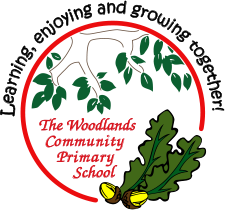 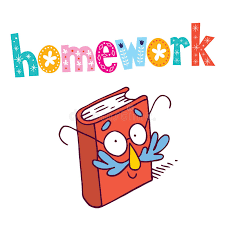 Woodlands Primary School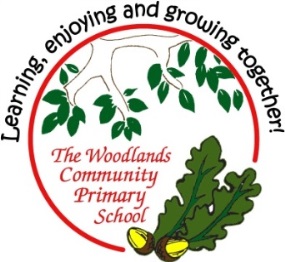 Homework Grid Summer 1Expected Week 1 Due 27/04 Spelling practise: Look, say, cover, write, checkNow apply all 8 of those words in a sentence.1. ____________________________________________________________________________________________________________________________________________________2. ___________________________________________________________________________________________________________________________________________________3. ___________________________________________________________________________________________________________________________________________________4. ___________________________________________________________________________________________________________________________________________________5. ___________________________________________________________________________________________________________________________________________________6. ___________________________________________________________________________________________________________________________________________________7. ___________________________________________________________________________________________________________________________________________________8. ___________________________________________________________________________________________________________________________________________________Expected - Week 1 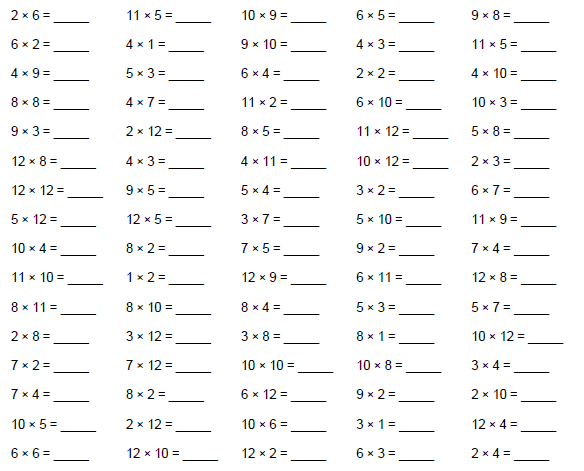 Exceeding expected- Week 1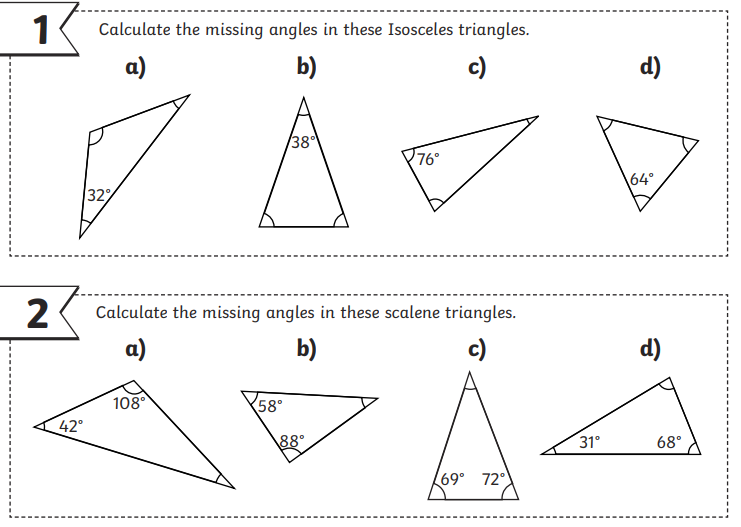 Expected - Week 2 Due 04/05 Spelling practise: Look, say, cover, write, checkNow apply 8 of the words in a sentence.1. ____________________________________________________________________________________________________________________________________________________2. ___________________________________________________________________________________________________________________________________________________3. ___________________________________________________________________________________________________________________________________________________4. ___________________________________________________________________________________________________________________________________________________5. ___________________________________________________________________________________________________________________________________________________6. ___________________________________________________________________________________________________________________________________________________7. ___________________________________________________________________________________________________________________________________________________8. ___________________________________________________________________________________________________________________________________________________Expected - Week 2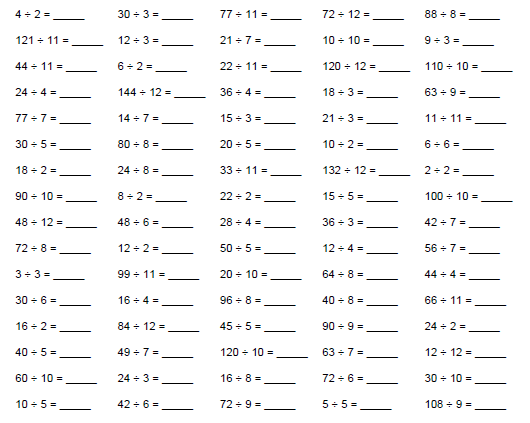 Exceeding expected- Week 2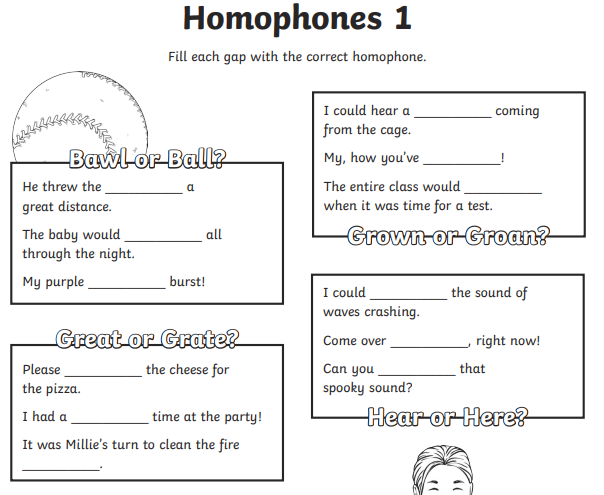 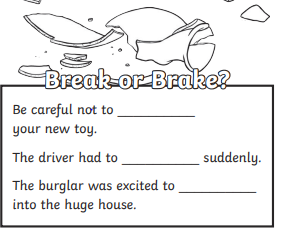 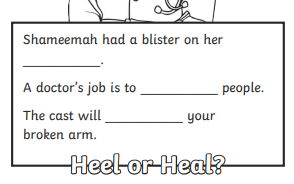 Expected - Week 3 Due 11/05 Spelling practise: Look, say, cover, write, checkNow apply 7 of those words in a sentence.1. ____________________________________________________________________________________________________________________________________________________2. ___________________________________________________________________________________________________________________________________________________3. ___________________________________________________________________________________________________________________________________________________4. ___________________________________________________________________________________________________________________________________________________5. ___________________________________________________________________________________________________________________________________________________6. ___________________________________________________________________________________________________________________________________________________7. ___________________________________________________________________________________________________________________________________________________Expected - Week 3 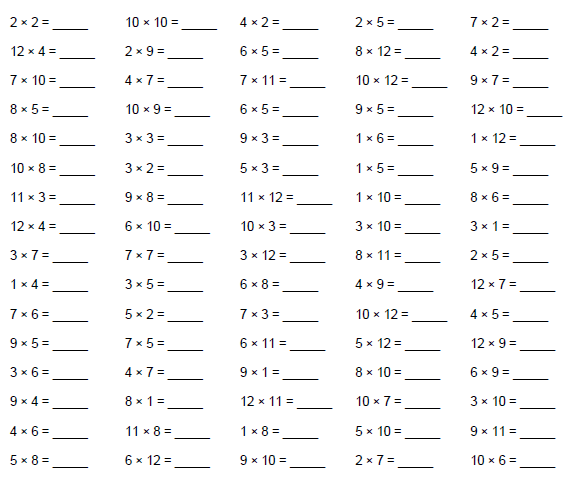 Exceeding expected – week 3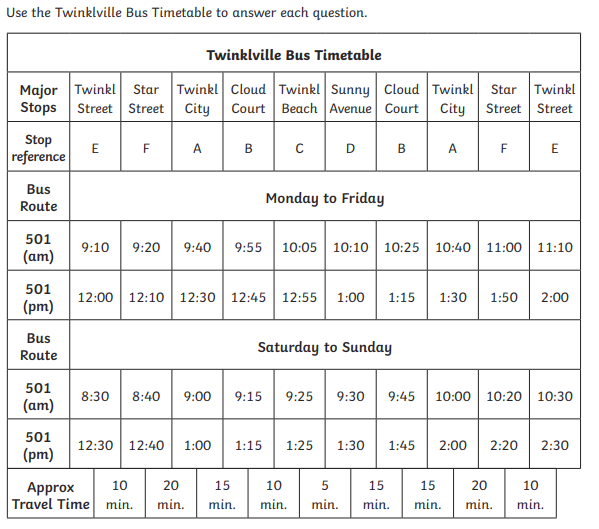 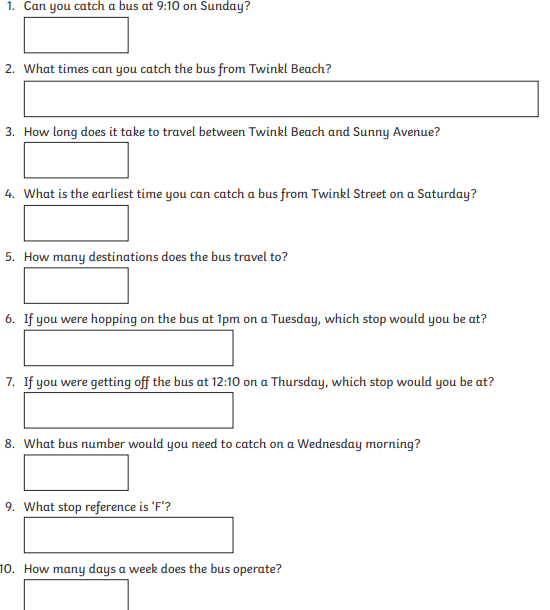 Expected - Week 4 Due 18/05 Spelling practise: Look, say, cover, write, checkNow apply 6 of the words in a sentence.1. ____________________________________________________________________________________________________________________________________________________2. ___________________________________________________________________________________________________________________________________________________3. ___________________________________________________________________________________________________________________________________________________4. ___________________________________________________________________________________________________________________________________________________5. ___________________________________________________________________________________________________________________________________________________6. ___________________________________________________________________________________________________________________________________________________Expected - Week 4 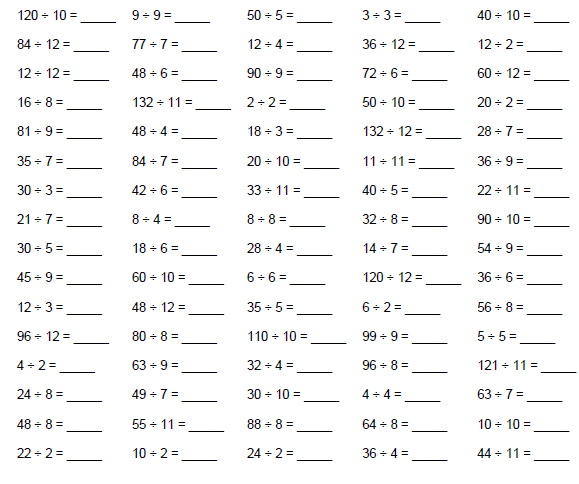 Exceeding expected – week 4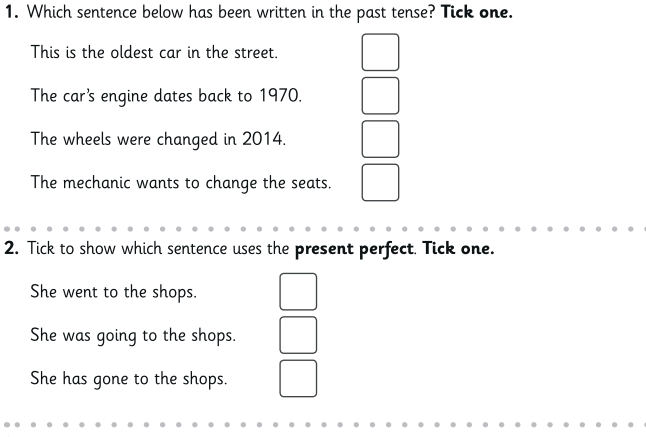 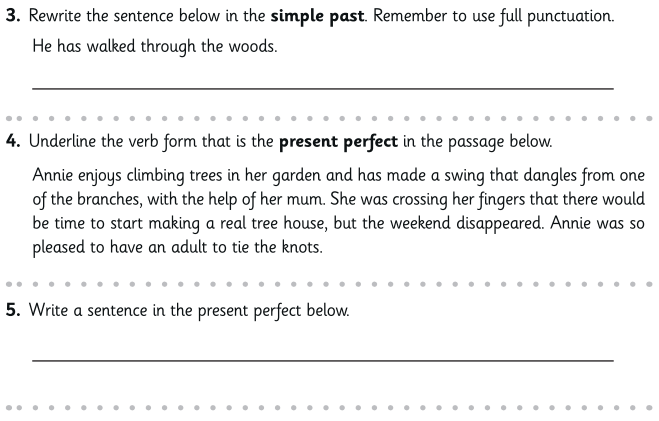 Expected - Week 5 Due 25/05 Spelling practise: Look, say, cover, write, checkNow write the words in a sentence.1. ____________________________________________________________________________________________________________________________________________________2. ___________________________________________________________________________________________________________________________________________________3. ___________________________________________________________________________________________________________________________________________________4. ___________________________________________________________________________________________________________________________________________________5. ___________________________________________________________________________________________________________________________________________________6. ___________________________________________________________________________________________________________________________________________________7. ___________________________________________________________________________________________________________________________________________________8. ___________________________________________________________________________________________________________________________________________________Expected - Week 5 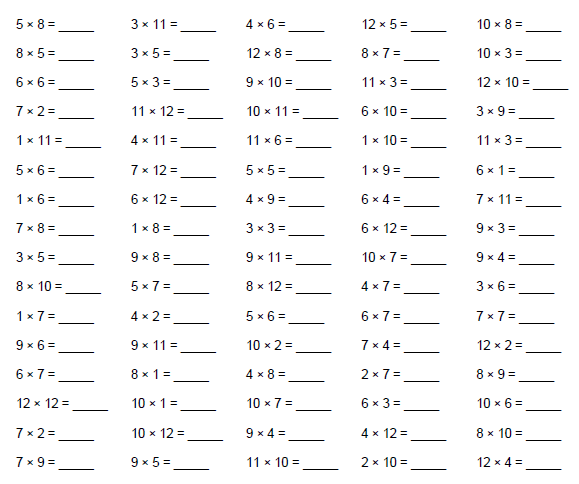 Exceeding expected – week 5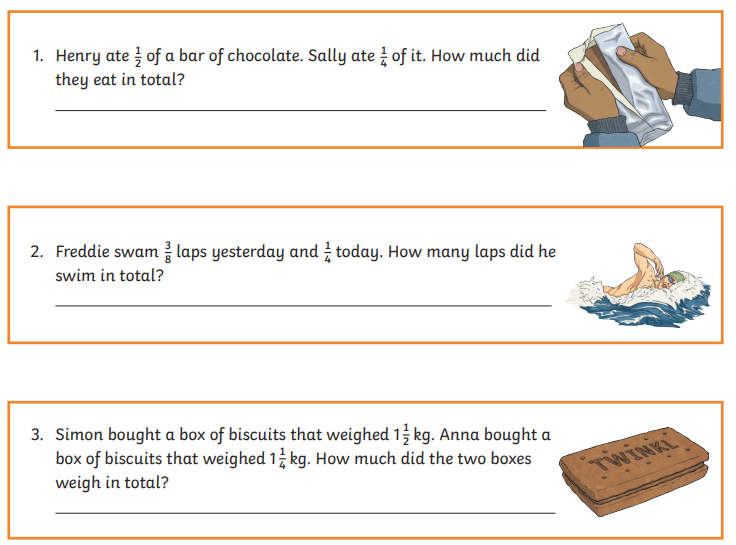 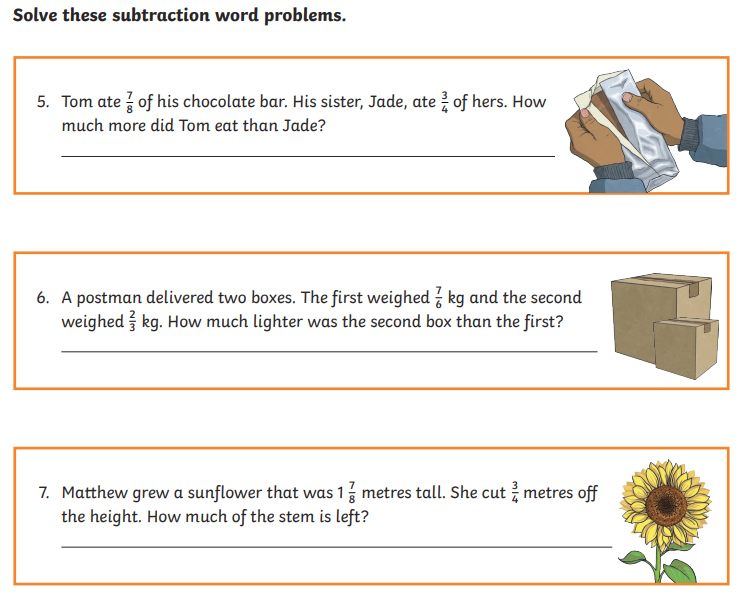 ExpectedExpectedExceeding ExpectedExceeding ExpectedExceeding ExpectedExceeding ExpectedGreater DepthThese need to be carried out every weekThese need to be carried out every weekMathsMathsEnglishEnglishSelect 2 projects from the list below to do over the half termWeek 1Reading at LEAST 3 timesComplete Spelling SheetRule: Complete times table sheetsAngles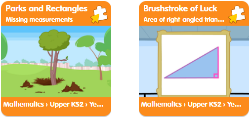 Select 2 projects from the list below to do over the half termWeek 2Reading at LEAST 3 timesComplete Spelling Sheet Rule: Complete times table sheetsReading skills – word meaning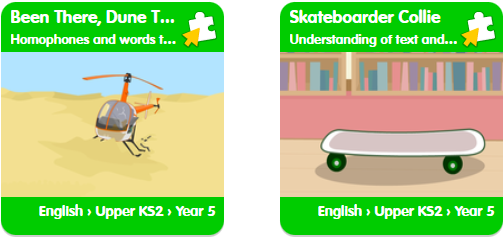 THE BATTLE OF BOSWORTHDraw a map of the Battle area and label where the armies were placed.Research and make a model of the crown of Richard III.Write a letter as Richard III asking Lord Stanley to support him at the battle. Research the battle clothing and weapons of a Tudor soldier and present in your chosen way.Week 3Reading at LEAST 3 timesComplete Spelling SheetRule: Complete times table sheetsProblem Solving - Time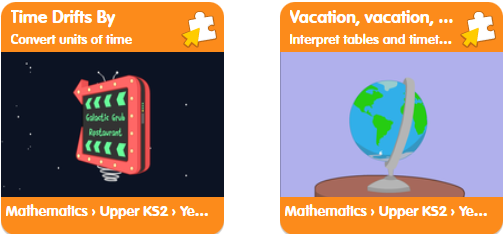 THE BATTLE OF BOSWORTHDraw a map of the Battle area and label where the armies were placed.Research and make a model of the crown of Richard III.Write a letter as Richard III asking Lord Stanley to support him at the battle. Research the battle clothing and weapons of a Tudor soldier and present in your chosen way.Week 4Reading at LEAST 3 timesComplete Spelling SheetRule: Complete times table sheetsPerfect tense/Subject verb agreement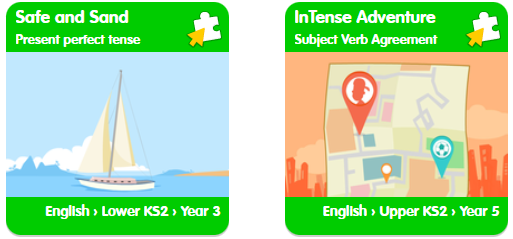 THE BATTLE OF BOSWORTHDraw a map of the Battle area and label where the armies were placed.Research and make a model of the crown of Richard III.Write a letter as Richard III asking Lord Stanley to support him at the battle. Research the battle clothing and weapons of a Tudor soldier and present in your chosen way.Week 5Reading at LEAST 3 timesComplete Spelling SheetRule: Complete times table sheetsAdding, subtracting and multiplying fractions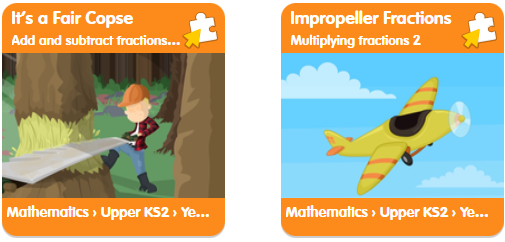 THE BATTLE OF BOSWORTHDraw a map of the Battle area and label where the armies were placed.Research and make a model of the crown of Richard III.Write a letter as Richard III asking Lord Stanley to support him at the battle. Research the battle clothing and weapons of a Tudor soldier and present in your chosen way.THE BATTLE OF BOSWORTHDraw a map of the Battle area and label where the armies were placed.Research and make a model of the crown of Richard III.Write a letter as Richard III asking Lord Stanley to support him at the battle. Research the battle clothing and weapons of a Tudor soldier and present in your chosen way.Homework will be given out every Friday. Homework will be collected every Wednesday.Homework will be given out every Friday. Homework will be collected every Wednesday.Homework will be given out every Friday. Homework will be collected every Wednesday.Homework will be given out every Friday. Homework will be collected every Wednesday.Homework will be given out every Friday. Homework will be collected every Wednesday.THE BATTLE OF BOSWORTHDraw a map of the Battle area and label where the armies were placed.Research and make a model of the crown of Richard III.Write a letter as Richard III asking Lord Stanley to support him at the battle. Research the battle clothing and weapons of a Tudor soldier and present in your chosen way.LookSayCoverWriteCheckWriteCheckWriteCheckexampleexampleexampleexampleprogrammetelegramhologramdiagramgrammargrammaticalparallelogrammonogramprogrammerLookSayCoverWriteCheckWriteCheckWriteCheckexampleexampleexampleexamplechallenge damage broadcast benefit charge function influence interest object protestLookSayCoverWriteCheckWriteCheckWriteCheckexampleexampleexampleexampleproduce present reason silence support transport surprise scratch freeze balanceLookSayCoverWriteCheckWriteCheckWriteCheckexampleexampleexampleexampleshoulder smoulder mould poultry soul shallow window blown knowthrownLookSayCoverWriteCheckWriteCheckWriteCheckexampleexampleexampleexamplepossible horrible terrible visible incredible sensible forcible legible responsiblereversible